Врач информирует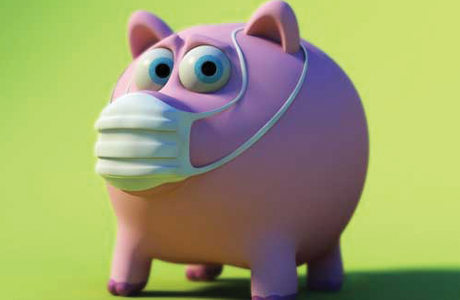                      Как не заболеть гриппом и оставаться здоровым        У подавляющего большинства людей во всем мире болезнь протекает в виде гриппоподобного заболевания без осложнений.       Полное выздоровление наступает уже через неделю, даже без медикаментозного лечения. Тем не менее всем настоятельно рекомендуется не заниматься самолечением и при первых признаках болезни сразу же обращаться к врачу. Также нужно принимать меры профилактики ОРВИ и гриппа, а в случае заражения не допускать далнейшего распространения вируса. ЧТО ДЕЛАТЬ ПРИ ЗАБОЛЕВАНИИ ГРИППОМ?        Самому пациенту при первых симптомах нужно остаться дома, чтобы не только не заразить окружающих, но и вовремя заняться лечением, для чего необходимо немедленно обратиться к врачу. Для предупреждения дальнейшего распространения инфекции заболевшего нужно изолировать от здоровых лиц, желательно выделить отдельную комнату. Самолечение при гриппе недопустимо, и именно врач должен поставить диагноз и назначить необходимое лечение, соответствующее состоянию и возрасту пациента.        Родителям ни в коем случае нельзя отправлять заболевших детей в детский сад, школу, на культурно-массовые мероприятия. При гриппе крайне важно соблюдать постельный режим, так как при заболевании увеличивается нагрузка на сердечно-сосудистую, иммунную и другие системы организма. При гриппе обостряются имеющиеся хронические заболевания. Кроме того, грипп имеет обширный список возможных осложнений:Лёгочные осложнения (пневмония, бронхит). Именно пневмония является причиной большинства смертельных исходов от гриппа.Осложнения со стороны верхних дыхательных путей и ЛОР-органов (отит, синусит, ринит, трахеит).Осложнения со стороны сердечно-сосудистой системы (миокардит, перикардит).Осложнения со стороны нервной системы (менингит, менингоэнцефалит, энцефалит, невралгии, полирадикулоневриты).            Чтобы избежать возможных осложнений, важно своевременно проводить профилактику гриппа и правильно лечить само заболевание — выполнять все рекомендации лечащего врача и своевременно принимать лекарства. Рекомендуется обильное питьё — это может быть горячий чай, клюквенный или брусничный морс, щелочные минеральные воды. Пить нужно чаще и как можно больше. Общение с заболевшим гриппом следует ограничить, а при уходе за ним использовать медицинскую маску или марлевую повязку. КАК ЗАЩИТИТЬ СЕБЯ ОТ ГРИППА?         Наиболее эффективным средством против гриппа является вакцинация, ведь именно вакина обеспечивает защиту от тех видов вируса гриппа, которые являются наиболее актуальными в данном эпидемиологическом сезоне и входят в её состав.       Вакцинация рекомендуется всем группам населения, но особенно показана детям начиная с 6 месяцев, людям, страдающим хроническими заболеваниями, беременным женщинам, а также лицам из групп профессионального риска — медицинским работникам, учителям, студентам, работникам сферы обслуживания и транспорта. Вакцинация должна проводиться за 2–3 недели до начала роста заболеваемости, делать прививку можно только в медицинском учреждении специально обученным медицинским персоналом, при этом перед вакцинацией обязателен осмотр врача. Сделав прививку от гриппа, вы защищаете свой организм от атаки наиболее опасных вирусов — вирусов гриппа, но остается ещё более 200 видов вирусов, которые менее опасны для человека, но также могут явиться причиной заболевания ОРВИ. Поэтому в период эпидемического подъёма заболеваемости ОРВИ и гриппом рекомендуется принимать меры неспецифической профилактики. ПРАВИЛА ПРОФИЛАКТИКИ Сократите время пребывания в местах массовых скоплений людей и общественном транспорте. Пользуйтесь маской в местах скопления людей. Избегайте тесных контактов с людьми, которые имеют признаки заболевания, например чихают или кашляют.Регулярно тщательно мойте руки с мылом, особенно после улицы и общественного транспорта. Промывайте полость носа, особенно после улицы и общественного транспорта. Регулярно проветривайте помещение, в котором находитесь. Регулярно делайте влажную уборку в помещении, в котором находитесь. Увлажняйте воздух в помещении, в котором находитесь.Ешьте как можно больше продуктов, содержащих витамин С (клюква, брусника, лимон и др.). Ешьте как можно больше блюд с добавлением чеснока и лука.По рекомендации врача используйте препараты и средства, повышающие иммунитет. В случае появления заболевших гриппом в семье или рабочем коллективе — начинайте приём противовирусных препаратов с профилактической целью (по согласованию с врачом с учётом противопоказаний и согласно инструкции по применению препарата).Ведите здоровый образ жизни, высыпайтесь, сбалансированно питайтесь и регулярно занимайтесь физкультурой. ЕСЛИ ВЫ ВСЕ ЖЕ ЗАБОЛЕЛИ ГРИППОМ И БОИТЕСЬ H1N1          Вирус гриппа A (H1N1) легко передается от человека к человеку и вызывает респираторные заболевания разной тяжести. Симптомы заболевания аналогичны симптомам обычного гриппа. Тяжесть заболевания зависит от целого ряда факторов, в том числе от общего состояния организма и возраста. Предрасположены к заболеванию: пожилые люди, маленькие дети, беременные женщины и люди, страдающие хроническими заболеваниями (астмой, диабетом, сердечнососудистыми заболеваниями), и с ослабленным иммунитетом.Роспотребнадзор рекомендует соблюдать 3 правила ПРАВИЛО 1.МОЙТЕ ЧАСТО РУКИ С МЫЛОМ. Чистите и дезинфицируйте поверхности, используя бытовые моющие средства. Гигиена рук — это важная мера профилактики распространения гриппа. Мытье с мылом удаляет и уничтожает микробы. Если нет возможности помыть руки с мылом пользуйтесь спирт содержащими или дезинфицирующими салфетками. Чистка и регулярная дезинфекция поверхностей (столов, дверных ручек, стульев и так далее) удаляет и уничтожает вирус. ПРАВИЛО 2. СОБЛЮДАЙТЕ РАССТОЯНИЕ И ЭТИКЕТ Избегайте близкого контакта с больными людьми. Соблюдайте расстояние не менее 1 метра от больных. Избегайте поездок и многолюдных мест. Прикрывайте рот и нос платком при кашле или чихании. Избегайте трогать руками глаза, нос или рот. Гриппозный вирус распространяется этими путями. Не сплевывайте в общественных местах. Надевайте маску или используйте другие подручные средства защиты, чтобы уменьшить риск заболевания. Вирус легко передается от больного человека к здоровому воздушно-капельным путем (при чихании, кашле), поэтому необходимо соблюдать расстояние не менее 1 метра от больных. При кашле, чихании следует прикрывать рот и нос одноразовыми салфетками, которые после использования нужно выбрасывать. ПРАВИЛО 3. ВЕДИТЕ ЗДОРОВЫЙ ОБРАЗ ЖИЗНИ Здоровый образ жизни повышает сопротивляемость организма к инфекции. Соблюдайте здоровый режим, включая полноценный сон, потребление пищевых продуктов богатых белками, витаминами и минеральными веществами, физическую активность. КАКОВЫ СИМПТОМЫ ГРИППА, А (H1N1)2009? Самые распространённые симптомы гриппа, А(Н1N1)2009: высокая температура тела (97%),кашель (94%),насморк (59%),боль в горле (50%),головная боль (47%), учащенное дыхание (41%),боли в мышцах (35%),конъюнктивит (9%).        В некоторых случаях наблюдались симптомы желудочно-кишечных расстройств (которые не характерны для сезонного гриппа): тошнота, рвота (18%), диарея (12%)        Осложнения гриппа, А(Н1N1)2009: Характерная особенность гриппа, А(Н1N1)2009 — раннее появление осложнений. Если при сезонном гриппе осложнения возникают, как правило, на 5–7 день и позже, то при гриппе, А(Н1N1)2009 осложнения могут развиваться уже на 2-3-й день болезни. Среди осложнений лидирует первичная вирусная пневмония. Ухудшение состояния при вирусной пневмонии идёт быстрыми темпами, и у многих пациентов уже в течение 24 часов развивается дыхательная недостаточность, требующая немедленной респираторной поддержки с механической вентиляцией лёгких. Быстро начатое лечение способствует облегчению степени тяжести болезни. Фото: yoyowall.com Автор: Владислав Копысов

Источник: http://www.1obl.ru/news/o-lyudyakh/ne-boytes-h1n1/?sphrase_id=7858050 